RE:  Wahls Research RegistryHello! Thank you for your interest in Dr. Terry Wahls’s clinical research at the University of Iowa Hospitals and Clinics. We genuinely appreciate any time that you have taken to read about Dr. Wahls or her research. This letter is to invite you to be a part of the Wahls Research Registry. The purpose of this registry is to collect contact information for all persons who are interested in Dr. Wahls’s research.  This will enable the study team to contact you with additional information about studies that are either ongoing or will happen in the future. We are inviting you to be in this research registry because you have reported that you have a form of Multiple Sclerosis and indicated that you are interested in possibly participating in a research study.  If you would like to be a part of this registry, we would like you to give us permission to keep some of your demographic information. This will include contact information on how to reach you (such as email address, phone number, and mailing address), as well as information about your diagnosis of Multiple Sclerosis (such as the type of MS and when you were diagnosed) and general characteristics (such as sex and birthdate). Keeping this information will allow us to only contact you about research studies which you have the highest probability of qualifying for. If you answer yes to the online survey, you would be contacted and given information regarding new studies Dr. Wahls will be conducting in the future. Agreeing to participate in this research registry does not obligate you to participate in any other studies.  Participation in additional studies will require eligibility determination, information from the Wahls study team, and to sign a new consent form. We will keep the information you provide confidential, however federal regulatory agencies and the University of Iowa Institutional Review Board (a committee that reviews and approves research studies) may inspect and copy records pertaining to this research. Risks of allowing us to keep this information, although unlikely, include a potential loss of confidentiality. You may not benefit personally from any of the studies that you may or may not decide to participate in. It is our hope that others may benefit in the future from what researcher learn because of their studies. Taking part in this research registry is completely voluntary. You can decide at any time that you no longer want to be a part of the registry. If you decide not to be a part of this research registry, or if you decide to withdraw your permission you won’t be penalized or lose any benefits for which you otherwise qualify. If you have any questions about what it means to be part of a research registry, please feel free to contact a member of the study team by email (MSDietStudy@healthcare.uiowa.edu), phone (319-384-5002), or mail (200 Hawkins Drive, c/o PIC, SE216 GH, Iowa City, IA 52242). If you have questions about the rights of research subjects, please contact the Human Subjects Office, 105 Hardin Library for the Health Science, 600 Newton Rd, The University of Iowa, Iowa City, IA  52242-1098, (319)335-6564, or email irb@uiowa.edu. To offer input about your experience as a research subject or to speak to someone other than the research staff, call the Human Subjects Office at the number above. Thank you very much for your consideration. You are welcome to print this letter for you to keep. Sincerely, 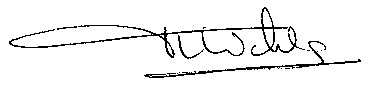 Terry L Wahls, MD, MBA, IFMCP, Principal Investigator  University of Iowa Hospitals and ClinicsDepartment of Internal Medicine                     SE 636 GH200 Hawkins Drive | Iowa City, IA 52242 T 319-356-4421 | F 319-356-4687 | FOR IRB USE ONLY$STAMP_IRB$STAMP_IRB_ID$STAMP_APPRV_DT$STAMP_EXP_DT